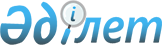 Өскемен қаласының аумағында жолаушылар мен багажды қалалық қатынаста автомобильмен тұрақты тасымалдауға бірыңғай тарифті белгілеу туралыШығыс Қазақстан облысы Өскемен қаласы әкімдігінің 2017 жылғы 13 қаңтардағы № 145 қаулысы. Шығыс Қазақстан облысының Әділет департаментінде 2017 жылғы 9 ақпанда № 4879 болып тіркелді      РҚАО-ның ескертпесі.

      Құжаттың мәтінінде түпнұсқаның пунктуациясы мен орфографиясы сақталған

      Қазақстан Республикасының 2003 жылғы 4 шілдедегі "Автомобиль көлігі туралы" Заңының 19-бабына сәйкес, Өскемен қаласының әкімдігі ҚАУЛЫ ЕТЕДІ:

      1. Өскемен қаласының аумағында жолаушылар  мен  багажды қалалық қатынаста автомобильмен тұрақты тасымалдауға барлық маршруттар үшін бірыңғай тариф жолаушының бір рет жол жүруіне 90 (тоқсан) теңге мөлшерінде белгіленсін.

      2. Өскемен қаласы әкімдігінің "Өскемен қаласының аумағында жолаушылар мен багажды қалалық қатынаста автомобильмен тұрақты тасымалдауға бірыңғай тарифті белгілеу туралы" 2014 жылғы 13 тамыздағы № 6444 (Нормативтік құқықтық актілерді мемлекеттік тіркеу тізілімінде № 3457 тіркелген, 2014 жылғы 21 тамызда "Өскемен", "Усть-Каменогорск" газеттерінде, 2014 жылғы 28 тамызда "Әділет" ақпараттық-құқықтық жүйесінде жарияланған) қаулысының күші жойылды деп танылсын.

      3. Осы қаулы оның алғашқы ресми жарияланған күнінен кейін күнтізбелік он күн өткен соң қолданысқа енгізіледі.



      "КЕЛІСІЛДІ"



      "13" 01 2017 жылы


					© 2012. Қазақстан Республикасы Әділет министрлігінің «Қазақстан Республикасының Заңнама және құқықтық ақпарат институты» ШЖҚ РМК
				
      Өскемен қаласының

      әкімі

Е. Аймұқашев

      Өскемен қалалық 

      мәслихатының хатшысы 

      ________________ А. Абакумов
